Проезд к основному зданию №1 по адресуул. Нежинская, д.7, Москва:Станция метро "Славянский бульвар", автобусы 329, 641, 641к до остановки "Роддом №3", далее пешком.Станция метро «Минская», автобусы 187,260, п209 до остановки "РЭУ им. Г.В.Плеханова "Станция метро "Университет", выход в центре зала, автобусы 187, 260 до остановки "РЭУ им. Г.В. Плеханова".Станция метро "Кунцевская", автобус 236 до остановки "Продмаг", далее пешком.Станция метро "Проспект Вернадского", автобус 42 до остановки "Веерная улица", далее пешком.Станция метро "Киевская", пригородный электропоезд до станции "Матвеевская", далее пешком.Проезд к зданию №2 по адресу "Нахимовский проспект, д.21, Москва":Метро Нахимовский проспект, далее пешком.Метро Профсоюзная, троллейбус №52, авт. № 219 до остановки "Приборостроительный техникум".Проезд к головному зданию РЭУ им. Г.В. Плеханова по адресуСтремянный пер., д.36, Москва:Метро Серпуховская, далее пешком.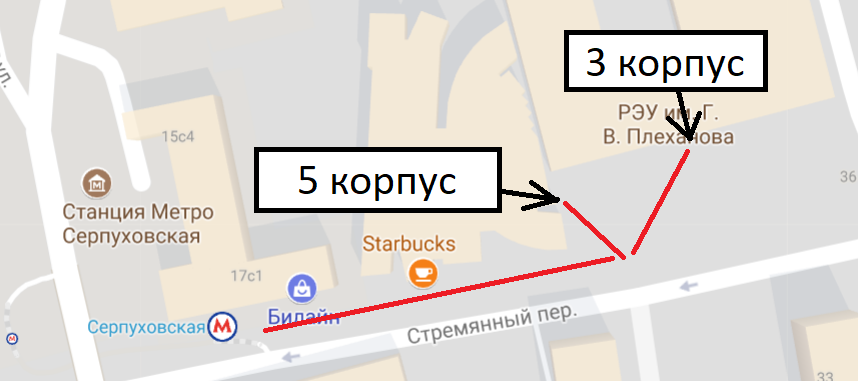 